استمارة تعريف بعضو هيئة تدريسية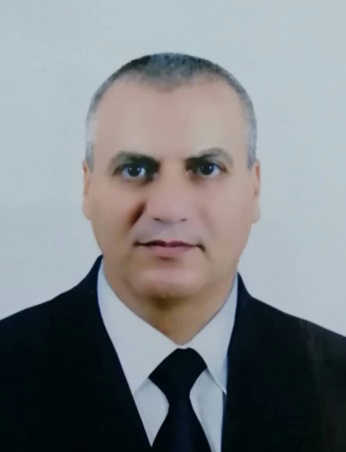 الكلية:  كلية الهندسةالاسم: عبد الناصر رمضانالمرتبة العلمية: مدرسالاختصاص: هندسة اتصالات وإلكترونياتاسم الجامعة : جامعة حلبعنوان الجامعة: حلبالصفة العلمية أو الإدارية: عضو هيئة تدريسية في كلية الهندسة - قسم هندسة الاتصالات والإلكترونياتالاهتمامات العلمية والبحثية: باحث في مجال المعالجة الفراغية للإشارات والهوائيات ونظام الهوائي الذكي والدارات القابلة للبرمجةالاهتمامات العلمية والبحثية: باحث في مجال المعالجة الفراغية للإشارات والهوائيات ونظام الهوائي الذكي والدارات القابلة للبرمجة